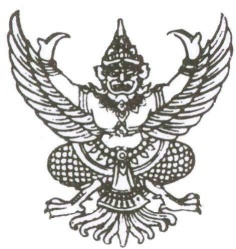 ประกาศองค์การบริหารส่วนตำบลทุ่งกระตาดพัฒนาเรื่อง  มาตรการจัดการในกรณีที่ตรวจพบ  หรือได้รับแจ้ง  หรือรับทราบ การทุจริต หรือกระทำที่ก่อให้เกิดความเสียหายแก่องค์การบริหารส่วนตำบลทุ่งกระตาดพัฒนา  ..........................................................................ด้วยคณะกรรมการพนักงานส่วนตำบลจังหวัดบุรีรัมย์  ได้มีประกาศใช้หลักเกณฑ์เกี่ยวกับการดำเนินการทางวินัย  เรื่อง  หลักเกณฑ์และเงื่อนไขการสอบสวน การลงโทษทางวินัย พ.ศ.2558, ประกาศ  เรื่อง  หลักเกณฑ์  และเงื่อนไขในการให้ออกราชการ พ.ศ.2558 และประกาศฯ เรื่อง  หลักเกณฑ์และเงื่อนไขการอุทธรณ์  และการร้องทุกข์  พ.ศ.2558  โดยให้มีผลบังคับใช้ตั้งแต่วันที่  1  มกราคม  2559  เป็นต้นไป ประกอบกับระเบียบ  สำนักนายกรัฐมนตรีวาด้วยหลักเกณฑ์การปฏิบัติเกี่ยวกับความรับผิดทางละเมิดของเจ้าหน้าที่ พ.ศ.2559  กระทรวงการคลัง  ได้กำหนดแนวทางการสอบข้อเท็จจริงความรับผิดทางละเมิด  ตามประเภทสำนวนการสอบสวน  เป็น 5 ประเภท  ซึ่งได้แก่ (1) ทุจริตทางการเงิน (2) ไม่ปฏิบัติตามระเบียบหรือกฎหมาย (3) คนร้ายกระทำโจรกรรม  หรือทรัพย์สินสูญหาย (4) อาคารสถานที่ถูกเพลิงไหม้และ (5) อุบัติเหตุตามหนังสือกระทรวงการคลัง ที่ 0406.7/ว 56 ลงวันที่ 12 กันยายน  2550	ดังนั้น  เพื่อเกิดผลที่ชัดเจนในการดำเนินการตามกระบวนการของระเบียบ  กฎหมายทั้งทางด้านการดำเนินการทางวินัยและการสอบข้อเท็จจริงความรับผิดทางละเมิดของเจ้าหน้าที่  องค์การบริหารส่วนตำบลทุ่งกระตาดพัฒนา  จึงได้จัดให้มีมาตรการจัดการในกรณีที่ตรวจพบ หรือได้รับแจ้ง  หรือรับทราบการทุจริตของเจ้าหน้าที่หรือกรณีเกิดความเสียหายแก่องค์การบริหารส่วนตำบลทุ่งกระตาดพัฒนา  จึงกำหนดให้พนักงานส่วนตำบลหรือเจ้าหน้าที่ที่มีหน้าที่หรือได้รับทราบ หรือรับแจ้งเหตุ ในกรณีดังกล่าว  มีหน้าที่รายงานเหตุเป็นลายลักษณ์อักษรให้ผู้บังคับบัญชาตามสายงานทราบโดยด่วน  พร้อมให้มีการรวบรวมเอกสารหลักฐานที่สำคัญที่เกี่ยวข้อง ประกอบการรายงานในข้อเท็จจริงและข้อกฎหมาย  ดังต่อไปนี้กรณีทุจริตทางการเงิน-วันเวลาที่เกิดการทุจริต		-ชื่อ ตำแหน่ง และอำนาจหน้าที่ของผู้กระทำทุจริตในการปฏิบัติราชการโดยปกติ (กรณีช่วงระยะเวลา  ที่เกิดความเสียหายมีผู้รับผิดชอบและเกี่ยวข้องหลายคนซึ่งมีการเปลี่ยนแปลงตำแหน่งผู้รับผิดชอบหรือผู้ที่เกี่ยวข้องให้ระบุช่วงเวลาที่แต่ละคนรับผิดชอบ)		-การกระทำและพฤติการณ์ในการกระทำทุจริต		-รายละเอียดการปฏิบัติงานของเจ้าหน้าที่ในทางปฏิบัติที่ถูกต้อง  เปรียบเทียบการกระทำที่เกิดขึ้นจริง		-รายการและจำนวนเงินที่ทุจริต หรือเงินที่ขาดหายไป	(2) กรณีไม่ปฏิบัติตามระเบียบหรือกฎหมาย		-วันเวลาที่เกิดการไม่ปฏิบัติตามระเบียบหรือกฎหมาย		-ชื่อ ตำแหน่ง และอำนาจหน้าที่ของผู้กระทำ (กรณีช่วงระยะเวลาที่เกิดความเสียหายมีผู้รับผิดชอบและเกี่ยวข้องหลายคนซึ่งมีการเปลี่ยนแปลงตำแหน่งผู้รับผิดชอบหรือผู้ที่เกี่ยวข้องให้ระบุช่วงเวลาที่แต่ละคนรับผิดชอบ)/-กฎหมาย ระเบียบ…-2-		-กฎหมาย ระเบียบ มติคณะรัฐมนตรี ข้อบังคับและคำสั่งที่เกี่ยวข้อง		-การกระทำและพฤติการณ์ในการไม่ปฏิบัติตามระเบียบหรือกฎหมาย		-จำนวนเงินที่ถือว่าทำให้ราชการได้รับความเสียหาย(3) กรณีคนร้ายกระทำโจรกรรมหรือทรัพย์สินสูญหายหรือเสียหาย		-วัน เวลาที่เกิดเหตุ-เป็นทรัพย์ชนิดใด  ตั้งและเก็บรักษา ณ ที่ใด บริเวณที่ตั้งทรัพย์หรือสถานที่เก็บรักษาเป็นอย่างไร		-รายการและมูลค่าทรัพย์สินที่หายและเสียหาย		-อาคารและสถานที่ที่เก็บรักษาทรัพย์		-ลักษณะของอาคาร หรือที่เก็บทรัพย์ แผนผังอาคารหรือสถานที่เก็บรักษา		-พฤติการณ์ที่คนร้ายเข้าไปในอาคาร และทำการลักทรัพย์อย่างไร		-กุญแจอาคาร หรือที่เก็บทรัพย์ เก็บรักษาที่ใด ผู้ใดเป็นผู้รับผิดชอบหรือเก็บรักษา		-ระเบียบ คำสั่ง และมาตรการในการป้องกันรักษาทรัพย์		-ระเบียบ ข้อบังคับ และคำสั่งที่เกี่ยวกับการป้องกันดูแลรักษาทรัพย์		-การจัดเวรยาม เจ้าหน้าที่ผู้อยู่เวรยาม ให้ระบุชื่อ ตำแหน่ง และบันทึกการปฏิบัติหน้าที่ระหว่างทรัพย์สินหาย		(4) กรณีอาคารสถานที่ถูกเพลิงไหม้			-วัน เวลาที่เกิดเพลิงไหม้			-ลักษณะของตัวอาคารที่เกิดเพลิงไหม้			-รายการและมูลค่าทรัพย์สินที่ถูกเพลิงไหม้			-ระเบียบ ข้อบังคับ และคำสั่งที่เกี่ยวกับการป้องกันดูแลรักษาทรัพย์			-การจัดเวรยาม เจ้าหน้าที่ผู้อยู่เวรยาม ให้ระบุชื่อ ตำแหน่ง และบันทึกการปฏิบัติหน้าที่ระหว่างเวลาเกิดเพลิงไหม้-ข้อสันนิษฐานเบื้องต้นเกี่ยวกับสาเหตุการเกิดเพลิงไหม้		(5) กรณีอุบัติเหตุ			-วัน เวลาเกิดเหตุ			-ชื่อ ยี่ห้อ และเลขทะเบียน			-ชื่อและตำแหน่งผู้ขับ			-ผู้รับผิดชอบดูแลรักษารถ (กรณีผู้รับผิดชอบและเกี่ยวข้องหลายคนซึ่งมีการเปลี่ยนแปลงตำแหน่งผู้รับผิดชอบหรือผู้เกี่ยวข้องให้ระบุช่วงเวลาที่แต่ละคนรับผิดชอบ)-รายการและมูลค่าของทรัพย์สินที่เสียหาย (มีผู้ได้รับบาดเจ็บหรือไม่)-นำรถไปใช้ในราชการหรือไม่ อย่างไร-พฤติการณ์และสาเหตุของอุบัติเหตุ (มีคู่กรณีหรือไม่ อย่างไร)-สภาพของรถก่อนใช้และภายหลังเกิดอุบัติเหตุ (รวมถึงสภาพรถของคู่กรณี (หากมี))	-ระเบียบข้อบังคับในการใช้มีอย่างไร-เมื่อเกิดอุบัติเหตุแล้วมีการแจ้งความต่อพนักงานสอบสวนหรือไม่  ถ้าไม่มีการแจ้งความเพราะเหตุใดจึงไม่มีการแจ้งความ  หากเป็นกรณีที่หน่วยงานตรวจสอบภายนอกได้แจ้งผลการตรวจพบการทุจริตหรือรายงานความเห็นเกี่ยวกับความเสียหาย  เช่น รายงานความเห็นชอบของสำนักงานการตรวจเงินแผ่นดิน/คณะกรรมการป้องกัน...-3-คณะกรรมการป้องกันและปราบปรามการทุจริตแห่งชาติ  คณะกรรมการป้องกันและปราบปรามการทุจริตภาครัฐ  คณะกรรมการป้องกันและปราบปรามการฟอกเงิน เป็นต้น ให้ส่วนงานที่เกี่ยวข้อง (ระดับกอง/สำนัก) มีหน้าที่รายงานผลการดำเนินงาน ให้ผู้บริหารองค์การบริหารส่วนตำบลทุ่งกระตาดพัฒนา ทราบ)ทั้งนี้  หากปรากฏว่าพนักงานส่วนตำบลหรือเจ้าหน้าที่ที่มีหน้าที่ หรือได้รับทราบ หรือรับแจ้งเหตุในกรณีดังกล่าวเพิกเฉยไม่รายงานเหตุเป็นลายลักษณ์อักษร  ให้ผู้บังคับบัญชาตามสายงานทราบให้ถือเป็นการ    ละเว้นการปฏิบัติหน้าที่โดยให้มีการดำเนินการทางวินัย และดำเนินการตามระเบียบ กฎหมายที่เกี่ยวข้องต่อไป	จึงประกาศให้ทราบโดยทั่วกัน 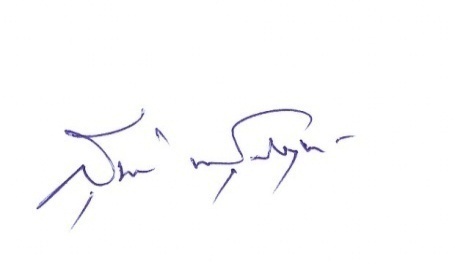 ประกาศ  ณ  วันที่   1  เดือน  ตุลาคม  พ.ศ. 2562   				ลงชื่อ(นายสุชาติ  พันธุ์สัมฤทธิ์)                                         นายกองค์การบริหารตำบลทุ่งกระตาดพัฒนาประกาศองค์การบริหารส่วนตำบลทุ่งกระตาดพัฒนาเรื่อง  ประกาศเจตจำนงการบริหารงานด้วยความสุจริต  ประจำปีงบประมาณ พ.ศ.2563..........................................................................ข้าพเจ้า  นายสุชาติ  พันธุ์สัมฤทธิ์  ตำแหน่ง  นายกองค์การบริหารส่วนตำบลทุ่งกระตาดพัฒนา    จะนำพาหน่วยงานให้ดำเนินงานตามภารกิจด้วยความโปร่งใส  บริหารงานด้วยความซื่อสัตย์  สุจริต  มีคุณธรรม  ปราศจากการทุจริต  เพื่อให้บรรลุเจตนารมณ์นโยบายคุณธรรม  จริยธรรม  ในสังกัดองค์การบริหารส่วนตำบล    ทุ่งกระตาดพัฒนาถือปฏิบัติและดำเนินการ  ดังนี้1.ข้าพเจ้าจะบริหารงานและปฏิบัติตามหลักธรรมาภิบาล  โดยมุ่งตอบสนองความต้องการของประชาชนด้วยการบริการที่รวดเร็วถูกต้อง  เสมอภาค  โปร่งใส  และเป็นธรรม2.ข้าพเจ้าจะปลูกฝังค่านิยมและทัศนคติให้บุคลากรในสังกัด  มีความรู้ความเข้าใจ  ยึดหลักคุณธรรม  จริยธรรม  นำหลักปรัชญาของเศรษฐกิจพอเพียงมาใช้ในการปฏิบัติงานและการดำเนินชีวิต3.ข้าพเจ้าจะดำเนินการจัดซื้อ จัดจ้าง  ส่งเสริมการดำเนินการให้เกิดความโปร่งใสในทุกขั้นตอน  และเปิดโอกาสให้ภาคเอกชน  ภาคประชาสังคม  และภาคประชาชนเข้ามามีส่วนร่วมในการตรวจสอบ            การปฏิบัติงาน  โดยเปิดเผยข้อมูลข่าวสารในการดำเนินกิจกรรมทุกรูปแบบ4.ข้าพเจ้าจะประชาสัมพันธ์แจ้งข้อมูลข่าวสาร  เบาะแส  การทุจริต  ร้องเรียนร้องทุกข์ผ่าน       ศูนย์ยุติธรรมองค์การบริหารส่วนตำบลทุ่งกระตาดพัฒนา5.กรณีพบการทุจริตจะดำเนินการสอบสวนและลงโทษขั้นสูงสุดกับผู้ที่ทุจริตอย่างจริงจังจึงประกาศให้ทราบโดยทั่วกัน ประกาศ  ณ  วันที่  6  เดือน  มกราคม  พ.ศ. 2563   				ลงชื่อ(นายสุชาติ  พันธุ์สัมฤทธิ์)                                         นายกองค์การบริหารตำบลทุ่งกระตาดพัฒนา